Всероссийский конкурс « Творческий учитель – 2016»Тема: «Работа с математически одаренными детьми в основной школе в условиях перехода на ФГОС ООО»Выполнена:Шмарыгиной  Светланой  Николаевнойучителем  математики высшей  категорииМКОУ СОШ  № 5 с. Сергиевское СОДЕРЖАНИЕВВЕДЕНИЕ 	I. ТЕОРЕТИКО-МЕТОДОЛОГИЧЕСКИЕ ОСНОВЫ И ПЕДАГОГИЧЕСКИЕ УСЛОВИЯ ФОРМИРОВАНИЯ ПОНЯТИЯ « ОДАРЕННЫЙ РЕБЕНОК»	1.1. Сущность понятия  термина «одаренность»	31.2. Характеристика основных  видов  « одаренности».	41.3. Общая характеристика учащихся с математическими способностями	41.4. Роль  учителя и родителей в  работе с одаренными детьми	5II.   РАБОТА С МАТЕМАТИЧЕСКИ ОДАРЕННЫМИ ДЕТЬМИ В ОСНОВНОЙ ШКОЛЕ В УСЛОВИЯХ ПЕРЕХОДА НА ФГОС ООО»	2.1. Работа с математически одаренными детьми в 5-6 классах  в условиях перехода на ФГОС ООО 	5-62.2. Работа с математически одаренными детьми 7-8 и 9-11 классов в условиях перехода на ФГОС ООО	11-12III. ПРАКТИЧЕСКАЯ ЧАСТЬ. РЕЗУЛЬТАТИВНОСТЬ РАБОТЫ С ОДАРЕННЫМИ ДЕТЬМИ	ЗАКЛЮЧЕНИЕ	13ЛИТЕРАТУРА 	14ПРИЛОЖЕНИЯ. 	14 -151.1Сущность понятия термина « одаренность»    Среди самых интересных и загадочных явлений природы детская одарённость занимает одно из ведущих мест.  Интерес к ней во  все времена и, конечно, в настоящее время очень высок, что объясняется общественными потребностями, прежде всего, потребностью общества в неординарной, творческой личности. Согласно национальной образовательной инициативе «Наша новая школа» одновременно с реализацией стандарта общего образования должна быть выстроена разветвленная система поиска и поддержки талантливых детей, а также их сопровождения в течение всего периода становления личности. Жажда открытия, стремление проникнуть в самые сокровенные тайны бытия рождаются еще на школьной скамье.  	Поэтому так важно именно в школе выявить всех, кто интересуется различными областями науки и техники, помочь претворить в жизнь их планы и мечты, вывести школьников на дорогу поиска в науке, в жизни, помочь наиболее полно раскрыть свои способности. Что мы понимаем под термином «одаренность»? В обыденной жизни одаренность - синоним талантливости. Часто про одаренных людей говорят, что в них есть «Искра Божья», но чтобы из этой искры разгорелось пламя, нужно приложить немалые усилия. Одарённые дети – это дети, которые делают всё немного раньше, немного быстрее и часто немного не так, как это делают другие. 	Следовательно, познавательные потребности и стиль их учения отличается  от потребностей и стиля учения их одноклассников. Очень важно, чтобы  усилия педагогов, их учителей, носили систематический и целенаправленный  характер. Для удовлетворения индивидуальных потребностей одарённых детей нужны специально подготовленные учителя. 	Это одна из главных проблем в деле организации работы с одарёнными детьми.  Постоянная и кропотливая работа не только с учащимися, но и над собой  не может не приносить плоды. Каждый учитель должен иметь индивидуальный план работы с одаренным учащимся, куда входят работа на уроке, дифференцированные домашние задания, индивидуальные занятия во внеурочное время, вовлечение учащихся во внеклассную работу. 1.2Характеристика основных видов « одаренности».1.Общее интеллектуальное развитие;
          2.Специфически-академические;
          3.Творческое или продуктивное мышление;
          4.Лидерские способности;
          5.Художественно-графические;
          6.Исполнительское искусство (пение, танцы).Одаренные дети характеризуются: 1) познавательной потребностью;   2) интеллектом;  
          3) креативностью. 
Обычно в  школе часто приходится сталкиваться с тремя категориями детей: 
1) с ранним подъемом интеллекта;
2) с ярким проявлением способностей к отдельным школьным наукам и видам деятельности (в том числе внешкольной);
3) с потенциальными признаками одаренности.
   Для учащихся с ранним подъемом общих способностей характерен быстрый темп обучения в школе. Некоторые из них (интеллектуальные вундеркинды) стремительно развиваются в умственном отношении и далеко опережают своих сверстников. Особенности их ума настолько удивительны, что не заметить их невозможно.
    Дети с ярким проявлением специальных способностей чаще всего характеризуются обычным общим уровнем развития интеллекта и особой склонностью к какой-либо области искусства, науки, техники. Специальные способности раньше проявляются в тех видах деятельности, где требуются особые специальные задатки или формальные качества ума. Позже они обнаруживают себя там, где нужен определенный жизненный опыт. 
   Способные дети, которых можно отнести к третьей категории, не опережают сверстников по общему развитию, но их отличает особое своеобразие умственной работы, указывающее на незаурядные способности. В чем заключается это своеобразие? В особой оригинальности и самостоятельности суждений, в неординарности точки зрения по разным вопросам и пр. Возможно, эти особенности ребенка указывают на высокие способности к тем видам деятельности, для развития которых в школе нет условий.
        Так в нашей школе преобладает вторая категория, чуть меньше третья и редко первая категория. 
Проблема обучения детей с ярко выраженными склонностями и способностями к определенным видам деятельности решается путем их дифференциации в старших  профильных классах и организации элективных курсов. 1.3  Общая характеристика учащихся с математическими способностями.Рассмотрим  отдельно  понятие трактовки математических способностей. Ясно, что математические способности есть целый комплекс качеств личности.    1-я характеристика – способность к формализованному восприятию  математического материала, к схватыванию формальной структуры задачи.    2-я характеристика – способность к логическому мышлению в сфере количественной и пространственной информации, числовой и знаковой символики.    3-я характеристика – способность к свёртыванию процесса математических рассуждений.   4-я характеристика – способность к обобщению(быстрому и широкому) математических объектов и отношений.  5-я характеристика – гибкость ума(мыслительных процессов математической деятельности).   6-я характеристика – стремление к ясности, простоте и рациональности решения.   7-я характеристика – способность к свободной и быстрой перестройке мыслительного процесса с прямого на обратный ход размышления.   8-я характеристика – математическая память(обобщенная память на математические отношения, типовые характеристики, схемы рассуждений и доказательств, методы решения задач и принципы подхода к ним).Отметим, что в структуру математических способностей не входят:Быстрота мыслительных процессов как временная характеристика;Вычислительные способности;Память на числа , формулы, цифры;Способность к пространственному представлению (есть математики, которые сделали открытия в алгебре, но не сделали того же  в геометрии, заметим, что гармонический склад ума – наличие аналитических и геометрических способностей);Способность к наглядному представлению абстрактных математических отношений и зависимостей(эта способность, видимо, характеризует методическое мастерство учителя). 1.4. Роль  учителя  и родителей в  работе с одаренными детьми.    Ни для кого не секрет, чтобы развивать творческие способности у детей, учителю нужно самому быть творцом. Заинтересовать – выявить - научить - развить . И снова - заинтересовать – выявить - научить – развить!  Вот нехитрая формула, которой я пользуюсь  в своей работе.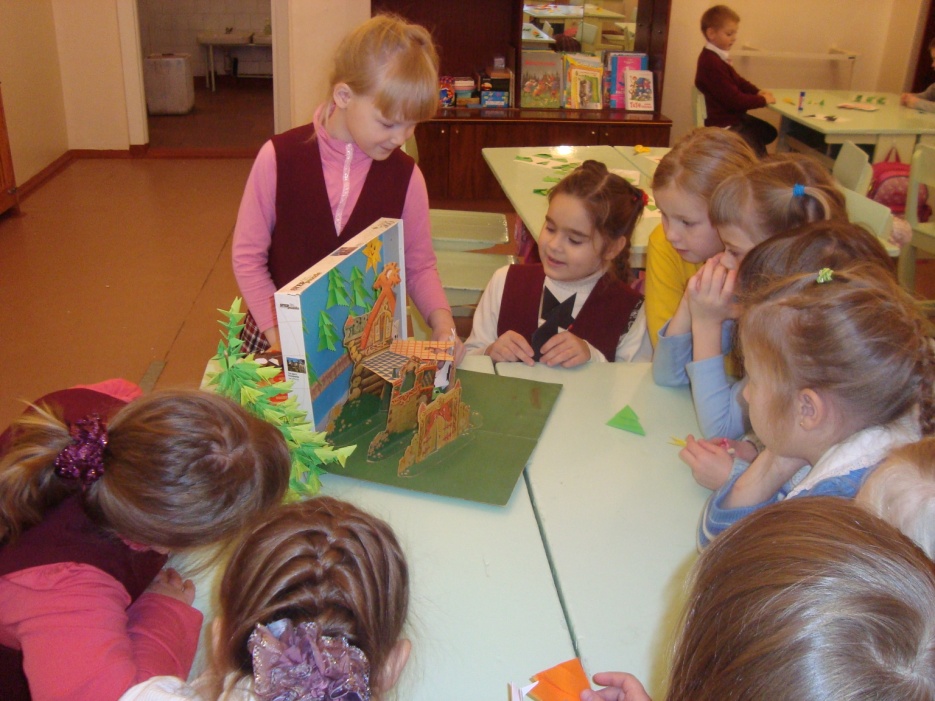   Так как познавательные потребности и стиль их учения отличается  от потребностей и стиля учения их одноклассников. Очень важно, чтобы  усилия педагогов, их учителей, носили систематический и целенаправленный  характер. Для удовлетворения индивидуальных потребностей одарённых детей нужны специально подготовленные учителя. 	Это одна из главных проблем в деле организации работы с одарёнными детьми.  Постоянная и кропотливая работа не только с учащимися, но и над собой  не может не приносить плоды. Каждый учитель должен иметь индивидуальный план работы с одаренным учащимся, куда входят работа на уроке, дифференцированные домашние задания, индивидуальные занятия во внеурочное время, вовлечение учащихся во внеклассную работу.     Одаренного ребенка никогда не следует выставлять напоказ, возвеличивать, делать его предметом радости или гордости родителей и школы. Не следует и приходить в отчаяние, что он не похож на других, принуждать его «быть как все». 
    Единственное, что следует поощрять в ребенке, – это желание работать ради работы, а не стремление обогнать школьных товарищей. Уверена, что успешность профессиональной деятельности учителя в значительной степени определяется его умением управлять ученическим общением, заранее моделировать, предвидеть результаты. Это особенно важно в работе с одаренными детьми, поскольку творчески одаренные дети нередко испытывают трудности общения со сверстниками, непонимание, а порой и неприязнь с их стороны.        Большую роль в данной работе играют и родители. Ведь благодаря их поддержки , заинтересованности и пониманию талант ребенка не пропадет.  Поэтому родители моих учеников  являются постоянными  гостями , участниками и членами жюри математических турниров, олимпиад, конкурсов.2.1.   Работа с математически одаренными детьми в 5-6 классах  в условиях перехода на ФГОС ООО   Стандарты второго поколения - это средство, обеспечения стабильности заданного уровня качества образования и его постоянного воспроизводства и развития. Будучи стабильными, в течение определенного диапазона времени, они в то же время динамичны и открыты для изменений, отражающих меняющиеся общественные потребности и возможности системы образования по их удовлетворению.      В МКОУСОШ №5 с. Сергиевское выявление одаренных детей начинается с первого посещения психолога при поступлении в 1 класс и в дальнейшем в начальной школе на основе наблюдения, изучения психологических особенностей, речи, памяти, логического мышления. Работа с одаренными в разных областях и способными учащимися, их поиск, выявление и развитие является одним из важнейших аспектов деятельности школы. Условно мы выделяем три категории одаренных детей: 1.Дети с необыкновенно высоким общим уровнем умственного развития при прочих равных условиях (такие дети чаще всего встречаются в дошкольном и младшем школьном возрасте).2.Дети с признаками специальной умственной одаренности – в определенной области науки, искусства, спорта и др. видах деятельности (подростковый образ).3.Учащиеся, не достигающие по каким-либо причинам успехов в учении, но обладающие яркой познавательной активностью, оригинальностью психического склада, незаурядными умственными резервами (чаще встречаются в старшем школьном возрасте    Школьным методическим объединением разработан « План работы с одаренными детьми». Реализация, которого ведется по следующим направлениям: организация учебного процесса; внеурочная деятельность; школьные, муниципальные, региональные и всероссийские олимпиады и конкурсы.    Особое внимание одаренным детям  уделяем в 5-6 классах, так как именно в этом возрасте важно создать условия для самоопределения и самовыражения, реализации интеллектуальных возможностей, проявления творческих способностей. В этом возрасте дети особенно активны, для них всё интересно, они хотят созидать и видеть результаты своей деятельности.   Анализ учебников математики для 5-6 классов показывает, что не один из учебников не содержит необходимого набора задач, направленных на развитие одаренных учащихся, т.е. задач на развитие различных познавательных процессов, обеспечивающих достижение целей развития способных детей (О. Б. Епишева). Современные образовательные стандарты, программы математического образования для общеобразовательной школы лишь отмечают развивающие возможности математики, но не уделяют внимания их использованию для развития одаренных детей в процессе обучения Поэтому главной целью  работы с одаренными детьми является изучение  особенностей развития одарённых детей в процессе обучения математике в 5-6 классах и подготовить на этой основе конкретные методические разработки.    На каждый урок  разрабатывается индивидуальный план работы с одаренным учащимся, куда входят работа на уроке, дифференцированные домашние задания, индивидуальные занятия во внеурочное время, вовлечение учащихся во внеклассную работу.  Выстраиваю, таким образом, учебный процесс, чтобы на уроке создавался благоприятный и рабочий микроклимат для способных детей. Разработана система развивающих заданий - минуток, которые предлагаются учащимся в качестве разминки в начале урока. На решение таких задач   отводится не более 1 минуты. В случае затруднения даётся  подсказка или решение остается на дом. Для некоторых тем сильными учащимися разработаны наглядные схемы-рисунки, которые помогают и слабым ученикам зрительно запомнить теорему, правило, а сильным – придумать к ней объяснения. На уроках предлагаю различные задания, выявляющие степень одарённости ребёнка. К примеру, логические задачки: 1) Сколько будет, если полтину разделить на половину? Сколько треугольников можно найти на изображении пятиконечной звезды? Большая работа с одаренными детьми проводиться во внеурочное время. Так, например  на спецкурсе « Юный математик» учащиеся выполняют нестандартные задания, задания повышенной сложности, узнают новое, готовятся к олимпиадам и математическим турнирам.( см приложение1)ПРИЛОЖЕНИЕ№12.2.   Работа с математически одаренными детьми в 7-8  классах  в условиях перехода на ФГОС ООО    В 7-8 класса большую часть работу с одаренными детьми  организую  на уроках, работая на УМК под редакцией А.Г. Мордкович, в котором хорошо прослеживаются задания творческого и более сложного характера. На уроках сейчас основное внимание  уделяю развитию видов деятельности ребенка, выполнению различных проектных, исследовательских работ. Важно не просто передать знания школьнику, а научить его овладевать новым знанием, новыми видами деятельности. Одним из таких современных видов деятельности является создание презентаций к урокам.  Одаренные дети моих классов подготовили мультимедийные презентации к темам:  « Решение текстовых задач», « Решение рациональных уравнений « Графическое решение уравнений».   Внеурочные консультации и занятия в спецкурсе «Мир неравенств – мир алгебры», которые проводятся один раз в неделю, имеют огромное значение для развития одаренных детей этого возраста.  Полученные знания помогают им в предметных олимпиадах  школьного, муниципального  и регионального уровня, краевой олимпиаде « Интеллект», Международном математическом конкурсе  «Кенгуру», Всероссийском предметном чемпионате,   занимаются исследовательской деятельностью. И добиваются хороших результатов.( см приложение№1 и №2)2.3.   Работа с математически одаренными детьми в 9-11 классах  в условиях перехода на ФГОС ООО.Большое значение  в деле развития творческих способностей учащихся  9-11 классов и в их дальнейшем самоопределении имеет внеурочная деятельность. Внеурочная деятельность в старших классах является неотъемлемой частью работы  с одарёнными детьми.  Цель работы - активизация познавательной деятельности учащихся и развитие их математических способностей, реализовать эти цели помогает спецкурс по математике для учащихся 10 – 11 классов « Уравнения и неравенства с параметрами».И на уроках, и во внеурочной деятельности, которая является неотъемлемой частью  работы с одарёнными детьми.      Мною уделяется пристальное  внимание  сохранению преемственности в обучении не только на уроках, но и во время проведения внеклассной работы по предмету.  Учащиеся старших классов помогают мне в разработке и проведении  совместных математических мероприятий с учащимися начальной школы: викторины, совместные математические эстафеты, конкурсы ребусов, кроссвордов. Широкое привлечение одаренных детей старшеклассников к организации и проведению математических мероприятий  повышает их значимость в глазах малышей, имеет большое обоюдное воспитательное значение. Такой подход позволяет не только развить творческие способности учащихся, но и способствуют развитию толерантности, уважительного отношения старших и младших школьников, а также влияет на выбор будущей профессии выпускников школы.   Большое внимание в работе с одаренными детьми я уделяю проектной деятельности. Ежегодно мои учащиеся принимают участия в школьном конкурсе творческих и исследовательских работ, становятся победителями. Лучшие работы  учащихся были представлены на районной научной конференции и занимали призовые места .Победители районной научной конференции школьников.3.Результативность работы с одаренными детьми.      Результатами работы с одаренными детьми стали следующие показатели: 32 человека приняли участие в I этапе Всероссийской олимпиадышкольников по математике и информатике в 2013-2014 уч. году.Учащаяся 9 класса – Калараш  О, стала победительницей 2-го этапа Всероссийской олимпиады школьников по математике и заняла 5 место в  3-м (региональном) этапе. Результаты второго и третьего  этапов были проанализированы на заседании МО и намечен план  ликвидации пробелов в работе по подготовке к олимпиадам.13 учащихся 9-11-х классов  и 12 учащихся 5-8 классов приняли участие в  краевой многопредметной дистанционной олимпиаде   школьников «Интеллект-2014» по математике и информатике. Алефиренко Ксения (5 кл.) заняла 3 место в крае.     Педагоги  ШМО и я  активно используем Интернет-ресурсы, вместе с обучающимися и индивидуально принимаем участие в дистанционных конкурсах и олимпиадах.     20 учащихся приняли участие в отборочных турах олимпиады СКФУ по математике и информатике.      20 учащихся 3-10-х классов приняли участие в международном математическом конкурсе-игре  «Кенгуру».  За высокие результаты среди учащихся 6,7-х классов Ставропольского края награждены дипломами: Кравцова Алиса (92 б., 6 класс) и Прыдченко Анастасия (82 б., 7 класс). 12 учащихся участвовали в IV Всероссийских предметных олимпиадах (5-11 кл., «Центр поддержки талантливой молодежи»), дипломом регионального победителя 3-й  степени награжден Руденко Александр  и  Алефиренко Ксения ( математика 5 кл.,). По России Ксения заняла 4 место.     19 человек приняло участие в предметных чемпионатах по математике и информатике. Дипломом регионального победителя 3-й  степени награжден Шишкин Дмитрий (7 класс).     Все члены МО приняли активное участие в подготовке к XI – й  Грачевской районной учебно-исследовательской конференции учащихся.  Очень интересно прошел в школе отборочный тур. Прекрасные работы представили учащиеся: Петрунь Алеся (11 кл.), Курбанов Раджаб (11 кл.), Сухорукова Екатерина(10 кл.), Чамсутдинов Расул (8 кл.), Чурюковская Елизавета (7 кл.), Прыдченко Анастасия (7кл.), Мельничук Елена (7 кл.), Авдеев Никита (7 кл.). В  районной конференции приняли участие трое учащихся, заняв призовые места: Курбанов Раджаб (диплом 1 –й степени,), Петрунь Алеся (диплом 2-й степени, .), Сухорукова Екатерина (диплом 3-й степени). Заключение:   Современные образовательные стандарты, программы математического образования для общеобразовательной школы лишь отмечают развивающие возможности математики, но не уделяют внимания их использованию для развития одаренных детей в процессе обучения.   Таким образом, несмотря на достигнутые успехи в теории и практике работы с одаренными детьми, существуют нерешенные вопросы, связанные с обучением таких детей в средней общеобразовательной школе. Поэтому проблема выявления ,возможных направлений путей совершенствования методики обучения математики, направленной на развитие одаренных детей является актуальной. Литература.1.Федотова Н.К. Из опыта работы с одаренными детьми Вестник НГУ 2. Иванов Б.Н. Современная математика в школе: Методическое пособие. – м БИНОМ, 20023. Севрюков П.Ф. Школа решения задач с параметрами: учебно – методическое пособие/ П.Ф. Севрюков, А.Н. Смоляков. – изд. 2-е. Народное образование,2011г4. Еленьский Щ. По следам Пифагора. Занимательная математика. – М.Государственное Издательство детской литературы Министерства Просвещения .5. Федин С.Н. Логические задачи для юного сыщика. – М. Айрис – пресс.2007.6.Балк М.Б., Балк Г. Д. Математика после уроков. - М.: Просвещение, 1971.7.Гарднер М. Математические головоломки и развлечения.- М.: Мир,1971.8.Гарданер М. Математические досуги.- М.: Мир,1972.ПРИЛОЖЕНИЕ.1ПРИЛОЖЕНИЕ2План внеурочной деятельности по математике для 5-6 классовПРИЛОЖЕНИЕ 3ПРИЛОЖЕНИЕ.                                                              План работы с одаренными детьми методического объединения учителей математики МКОУ СОШ №5 с. Сергиевское ( 2014 – 2015 уч год)сентябрь1.Подготовка в 1 этапу Всероссийской олимпиады школьниковоктябрь1.1 этап Всероссийской олимпиады школьников (5-11кл)2.Краевая  олимпиада « Интеллект» ( 9-11 кл)ноябрь1.2этап Всероссийской олимпиады школьников( 7-11кл)2.Всероссийский предметный чемпионат.(5-11кл)декабрь1.Молодежный предметный чемпионат (5-11кл)2.Конкурс творческих и исследовательских работ.(5-11кл)Январь - февраль1.Краевая олимпиада « Интеллект» (5-8кл)2. Краевая дистанционная олимпиада ( СКФУ)Март - апрель1.Международный математический конкурс игр « Кенгуру» (5-11кл)МесяцМероприятияВид деятельностиСентябрь1. Конкурс деловых игр на уроках математики.2.Совершенные и дружественные числа.( грани математики)Конкурс математических игрКонкурс знатоковОктябрь1.Ключ к решению задач - формулаГотовимся и участвуем   в олимпиадам Индивидуальные консультации.ОРЭ. Математика олимпиада и олимпиадные задачи.Ноябрь1.Математическая олимпиада.( школьный и муниципальный этап)2.История возникновения тайнописиОлимпиадаРабота с ИКТ.Декабрь1.Занимательная страничка математики. Одним росчерком.2.Использование графов при решении логических задач.3.Участие в олимпиадах( краевой и Всероссийский этап)« Интеллект» ,« Кенгуру», т.д.        Внеклассное чтение.           Выгодная сделка (рассказ).олимпиадаЯнварь1.Школьный конкурс творческих и исследовательских работ2..Математическая неделя.( по плану)Школьная конференция учащихсяУчастия в общешкольных мероприятияхФевральМарт1.Да здравствует текстовая задача 2.Математическая игра.« Что? Где? Когда?Урок познанийМатематический вечерАпрельПо страницам  старинных изделий:«Геометрические задачи с куском бумаги».Творческое занятиеМайГеометрия на каждом шагу (жемчужины геометрии)Весёлый счет. Необычные вычисления.Математический калейдоскоп.Путешествие по страницам художественной литературыГодФИОНазвание научной работыРезультаты2012 - 20131.Иноценко Александра,7 класс2.Яценко Александр7класс3.Шепелева Валерия7 класс«Исследование информирования жителей села Сергиевское через общественно – политическую газету « Вперед» Грачевского муниципального района»« Исследование топологических фигур»Диплом III степениДиплом III степениДиплом III степениРайонная научная конференцияРайонная научная конференция2012-2013Дружбина Анна10 класс« Исследование замечательных линий в полярных системах координат».Диплом II степениРайонная научная конференция№МероприятиеСрокиИсполнители1Активное использование проблемно-исследовательских, проектных  методов обучения в учебном процессе в целях формирования и развития  у учащихся творческого и исследовательского мышления.В течение 2014-2015 учебного годаМетодическое объединение учителей математики.2Развитие творческих способностей учащихся начальной школы. Выявление одаренных детей.В течение учебного года Методическое объединение учителей начальной школы, психологическая служба.3Пополнение нормативной и учебно-методической базы для совершенствования педагогического мастерства.В течение учебного годаМетодическое объединение учителей математики.4Организация проектно-исследовательской работы по математике. Планирование участия обучающихся в НПК различного уровня.Сентябрь 2014-2015 учебного годаМетодическое объединение учителей математики.5Организация участия обучающихся в научно-практических конференцияхфевральМетодическое объединение учителей математики.6Привлечение успешных обучающихся к организации и проведению Недели математики.декабрьМетодическое объединение учителей математики.7Организация участия  школьников во Всероссийском конкурсе-игре «Кенгуру».Март 2014-2015 учебного годаМетодическое объединение учителей математики.8Организация участия школьников в разных этапах Всероссийской математической олимпиады.В течение учебного года(осень, зима)Методическое объединение учителей математики 9Организация участия учашихся в различных дистанционных олимпиадахВ течение учебного годаМетодическое объединение учителей математики 10Организация участия в краевой олимпиаде « Интеллект»В течение учебного года(осень, весна)Методическое объединение учителей математики 13Организация психолого-педагогического просвещения родителей талантливых и одарённых школьниковВ течение учебного годаПсихологическая служба школы, методическое объединение учителей математики.14Организация участия школьников во Всероссийском молодежном чемпионатеВ течение учебного года15Подготовка психолого-педагогических характеристик на каждого одарённого школьника, для разработки индивидуальной программы обучения выявление учащихся в 1-4, 5-9,10-11 кл., составление диагностической карты; разработка программ и планов индивидуальной работы с детьми;проведения занятий с детьми; отработка форм, методов, приёмов работы;создание мониторинга результативности работы с одарёнными детьмиСентябрь текущего учебного годаПсихологическая служба школы и учителя – предметники16Подведение итогов работы с одарёнными детьми.Май 2014-2015 учебного годаМетодическое объединение учителей математики.